	Hill Top Academy – RE Long Term Plan – Discovery RE	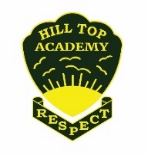 This is enquiry based RE programme to develop enquiry-based approach learning towards Religious education. The Academic Year for each year group will be based around Christianity and an additional chosen religion mapped out as indicated below to ensure even coverage across the age phases. Nursery will cover all six religions adopting a story-based approach. Foundation Stage: All six religions Year 1: Christianity and Judaism Year 2: Christianity, Judaism and Islam Year 3: Christianity, Hinduism and Sikhism Year 4: Christianity, Buddhism and JudaismYear 5: Christianity, Sikhism and HinduismYear 6: Christianity and Islam The overview below maps out the key questions and topics addressed. Discovery RE is a flexible scheme and we have re-arranged the order of which religions we are teaching in order to suit the needs of our school.Additional Christian units that could be covered if desiredVisits to considerRE – Enquiry Based Approach overview and progression through religionsRE – Enquiry Based Approach overview and progression through religionsRE – Enquiry Based Approach overview and progression through religionsRE – Enquiry Based Approach overview and progression through religionsRE – Enquiry Based Approach overview and progression through religionsRE – Enquiry Based Approach overview and progression through religionsRE – Enquiry Based Approach overview and progression through religionsAUTUMN TERMAUTUMN TERMSPRING TERMSPRING TERMSUMMER TERMSUMMER TERMEYFSTheme:Special PeopleKey Question:What makes people special?To include Jesus!Religions: Christianity, JudaismTheme:ChristmasConcept:IncarnationKey Question:What is Christmas?(To include a recap of the Christmas Story.)Religion: ChristianityWhy do Christians perform Nativity plays at Christmas?Theme:CelebrationKey Question:How do people celebrate?Chinese New Year/ChristianityReligion: HinduismTheme:EasterConcept:SalvationKey Question:What is Easter?Religion: Christianity Why do Christians put a cross in an Easter Garden?Theme:StoriesKey Question:What can we learn from stories?Choose Creation stories from Christianity, Hinduism, BuddhismReligion: Christianity, Islam, Hinduism, SikhismTheme:Special PlacesKey Question:What makes places special?Church visitReligion: Christianity, Islam, JudiasmKey ContentFamily, friends, role models, Jesus, MosesGiving, thanks, Christmas story, shepherds, wise men, NativityNew Year, Chinese New Year,Nowruz (Persian New Year), HoliSpring, Easter Eggs, Palm Sunday, crossBoy who cried wolf, Crocodile and the priest (Sikh), Bilal and the butterfly (Muslim), Gold Giving Serpent (Indian), The elephant and the dog (Asian), The parable of the lost coinHome, global homes, the world, church, mosque, synagogueBritish Values/Spiritual, moral, social and cultural opportunitiesMutual respect for and Tolerance for those with different faiths and beliefs; and those without faith.Mutual respect for and Tolerance for those with different faiths and beliefs; and those without faith.Individual LibertyMutual respect for and Tolerance for those with different faiths and beliefs; and those without faith.Individual LibertyMutual respect for and Tolerance for those with different faiths and beliefs; and those without faith.The Rule of LawIndividual LibertyMutual respect for and Tolerance for those with different faiths and beliefs; and those without faith.Mutual respect for and Tolerance for those with different faiths and beliefs; and those without faith.YEAR 1 (2nd Term)Christianity and JudaismTheme: Belief in action (Creation Story)Key Question:Does God want Christians to look after the world?Concept: God/CreationReligion: ChristianityWhat gifts might Christians in my town have given Jesus if he had been born here rather than in Bethlehem? (To include a recap of the Christmas Story.)Interview a Christian. What do they believe God is like? How do they use the Bible?Theme: Belief in action (Creation Story)Key Question:Does God want Christians to look after the world?Concept: God/CreationReligion: ChristianityWhat gifts might Christians in my town have given Jesus if he had been born here rather than in Bethlehem? (To include a recap of the Christmas Story.)Interview a Christian. What do they believe God is like? How do they use the Bible?Theme: Beliefs and Practices (Jesus as a friend)Key Question:Was it always easy for Jesus to show friendship?Concept: IncarnationReligion: ChristianityWhy was Jesus welcomed like a king or celebrity by the crowds on Palm Sunday?I can talk about the work of Jesus Seder meal, or another Jewish practice, with some detail and some of the correct vocabulary, and start to explain why they choose to do this.I can talk about why I do as some people ask but not others.I can explain why agreements are important and why they should be kept.Theme: Beliefs and Practices (Jesus as a friend)Key Question:Was it always easy for Jesus to show friendship?Concept: IncarnationReligion: ChristianityWhy was Jesus welcomed like a king or celebrity by the crowds on Palm Sunday?I can talk about the work of Jesus Seder meal, or another Jewish practice, with some detail and some of the correct vocabulary, and start to explain why they choose to do this.I can talk about why I do as some people ask but not others.I can explain why agreements are important and why they should be kept.Theme: Prayer and Worship (Shabbat/Rosh Hashanah and Yom Kippur)Key Question:Is Shabbat important to Jewish children?Are Rosh Hashanah and Yom Kippur important to Jewish children?Religion: JudaismI can use the right names for things that are special to Jewish people during Shabbat and explain why.I can tell you something that either Rosh Hashanah or Yom Kippur is about.Theme: Prayer and Worship (Shabbat/Rosh Hashanah and Yom Kippur)Key Question:Is Shabbat important to Jewish children?Are Rosh Hashanah and Yom Kippur important to Jewish children?Religion: JudaismI can use the right names for things that are special to Jewish people during Shabbat and explain why.I can tell you something that either Rosh Hashanah or Yom Kippur is about.Key ContentCreation Story - environmental issues recycling/ stewardshipCreation Story - environmental issues recycling/ stewardshipZacchaeus - Jesus stills the stormLazarus - friendshipZacchaeus - Jesus stills the stormLazarus - friendshipSpecial day - Shabbat meal – synagogueForgiveness -repentance - Food and symbolism New year plans, prayer, synagogueSpecial day - Shabbat meal – synagogueForgiveness -repentance - Food and symbolism New year plans, prayer, synagogueBritish Values/Spiritual, moral, social and cultural opportunitiesMutual respect for and Tolerance for those with different faiths and beliefs; and those without faith.Mutual respect for and Tolerance for those with different faiths and beliefs; and those without faith.Mutual respect for and Tolerance for those with different faiths and beliefs; and those without faith.DemocracyThe Rule of LawIndividual LibertyMutual respect for and Tolerance for those with different faiths and beliefs; and those without faith.DemocracyThe Rule of LawIndividual LibertyMutual respect for and Tolerance for those with different faiths and beliefs; and those without faith.The Rule of LawIndividual LibertyMutual respect for and Tolerance for those with different faiths and beliefs; and those without faith.The Rule of LawIndividual LibertyYEAR 2 (1st Term)Christianity, Judaism and IslamTheme: Belief in action (Teachings)Key Question:Is it possible to be kind to everyone all of the time?Religion: ChristianityI can re-tell a story Jesus told about being kind or give an example of when Jesus showed kindness.Why do Christians believe God gave Jesus to the world?ORWhat is the good news that Jesus brings?(To include a recap of the Christmas Story.)Theme: Belief in action (Teachings)Key Question:Is it possible to be kind to everyone all of the time?Religion: ChristianityI can re-tell a story Jesus told about being kind or give an example of when Jesus showed kindness.Why do Christians believe God gave Jesus to the world?ORWhat is the good news that Jesus brings?(To include a recap of the Christmas Story.)Theme: Beliefs and Practices (Passover)Key Question:How important is it for Jewish people to do what God asks them to do?Religion: JudaismI can talk about the Seder meal, or another Jewish practice, with some detail and some of the correct vocabulary, and start to explain why they choose to do this.I can talk about why I do as some people ask but not others.I can explain why agreements are important and why they should be kept.How important is it to Christians that Jesus came back to life after His crucifixion?Theme: Beliefs and Practices (Passover)Key Question:How important is it for Jewish people to do what God asks them to do?Religion: JudaismI can talk about the Seder meal, or another Jewish practice, with some detail and some of the correct vocabulary, and start to explain why they choose to do this.I can talk about why I do as some people ask but not others.I can explain why agreements are important and why they should be kept.How important is it to Christians that Jesus came back to life after His crucifixion?Theme: Prayer and Worship (Community and Belonging)Key Question:Does going to a Mosque give Muslims a sense of belonging?Religion: IslamI can explain what happens when Muslims pray alone or at the mosque.I can talk about how Muslims feel a sense of belonging when they are with other Muslims or when they pray on their own and say why this might be.Visit the mosque. Interview a Muslim. How do they use the Quran?Theme: Prayer and Worship (Community and Belonging)Key Question:Does going to a Mosque give Muslims a sense of belonging?Religion: IslamI can explain what happens when Muslims pray alone or at the mosque.I can talk about how Muslims feel a sense of belonging when they are with other Muslims or when they pray on their own and say why this might be.Visit the mosque. Interview a Muslim. How do they use the Quran?Key ContentGood Samaritan, Love your neighbour, Healing the paralysed man Saviour, Advent, Jesus’ teachingsGood Samaritan, Love your neighbour, Healing the paralysed man Saviour, Advent, Jesus’ teachingsCovenant, Abraham, Moses, Passover, the Exodus, Seder meal -symbolismCovenant, Abraham, Moses, Passover, the Exodus, Seder meal -symbolismMosque, washing, prayer in a mosqueMosque, washing, prayer in a mosqueBritish Values/Spiritual, moral, social and cultural opportunitiesMutual respect for and Tolerance for those with different faiths and beliefs; and those without faith.Mutual respect for and Tolerance for those with different faiths and beliefs; and those without faith.Mutual respect for and Tolerance for those with different faiths and beliefs; and those without faith.DemocracyThe Rule of LawIndividual LibertyMutual respect for and Tolerance for those with different faiths and beliefs; and those without faith.DemocracyThe Rule of LawIndividual LibertyMutual respect for and Tolerance for those with different faiths and beliefs; and those without faith.The Rule of LawIndividual LibertyMutual respect for and Tolerance for those with different faiths and beliefs; and those without faith.The Rule of LawIndividual LibertyYEAR 3 (2nd Term)Christianity, Hinduism and SikhismTheme: Belief in action (Divali/Diwali)Key Question:Would celebrating Divali/Diwali at home and in the community bring a feeling of belonging to a Hindu child?Religion: HinduismI can tell you three important actions I could take to support a group I belong to. I can discuss my understanding of my group’s symbol.I can describe some of the ways Hindus celebrate Divali and start to explain how I think Hindu children might feel at Divali.Has Christmas lost its true meaning?(To include a recap of the Christmas Story.)Theme: Belief in action (Divali/Diwali)Key Question:Would celebrating Divali/Diwali at home and in the community bring a feeling of belonging to a Hindu child?Religion: HinduismI can tell you three important actions I could take to support a group I belong to. I can discuss my understanding of my group’s symbol.I can describe some of the ways Hindus celebrate Divali and start to explain how I think Hindu children might feel at Divali.Has Christmas lost its true meaning?(To include a recap of the Christmas Story.)Theme: Beliefs and Practices (Jesus’s Miracles)Concept: IncarnationKey Question:Could Jesus heal people? Were these miracles or is there some other explanation?Religion: ChristianityWhat is ‘good’ about Good Friday?Theme: Beliefs and Practices (Jesus’s Miracles)Concept: IncarnationKey Question:Could Jesus heal people? Were these miracles or is there some other explanation?Religion: ChristianityWhat is ‘good’ about Good Friday?Theme: Prayer and WorshipKey Question:What is the best way for a Sikh to show commitment to God?Religion: SikhismI can start to evaluate the ways I show more or less commitment and can talk about when showing commitment may be difficult for me. I can describe some of the ways Sikhs show commitment to God, using correct language and vocabulary. I can start to evaluate which ways may show more or less commitment to God for Sikhs. Visit the Gurdwara. Interview a Sikh. How do they use the Guru Granth Sahib?Theme: Prayer and WorshipKey Question:What is the best way for a Sikh to show commitment to God?Religion: SikhismI can start to evaluate the ways I show more or less commitment and can talk about when showing commitment may be difficult for me. I can describe some of the ways Sikhs show commitment to God, using correct language and vocabulary. I can start to evaluate which ways may show more or less commitment to God for Sikhs. Visit the Gurdwara. Interview a Sikh. How do they use the Guru Granth Sahib?Key ContentStory of Rama and Sita, Divali, Lakshmi, templeStory of Rama and Sita, Divali, Lakshmi, templeJesus and the blind man - The paralysed man - MiraclesJesus and the blind man - The paralysed man - Miracles5 KS, Amrit, Khalsa recap, worship, Guru Granth Sahib, Mool Mantar, 3 Golden rules, Gurdwara5 KS, Amrit, Khalsa recap, worship, Guru Granth Sahib, Mool Mantar, 3 Golden rules, GurdwaraBritish Values/Spiritual, moral, social and cultural opportunitiesMutual respect for and Tolerance for those with different faiths and beliefs; and those without faith.The Rule of LawIndividual LibertyMutual respect for and Tolerance for those with different faiths and beliefs; and those without faith.The Rule of LawIndividual LibertyMutual respect for and Tolerance for those with different faiths and beliefs; and those without faith.Mutual respect for and Tolerance for those with different faiths and beliefs; and those without faith.Mutual respect for and Tolerance for those with different faiths and beliefs; and those without faith.The Rule of LawIndividual LibertyMutual respect for and Tolerance for those with different faiths and beliefs; and those without faith.The Rule of LawIndividual LibertyYEAR 4 (1st Term)Christianity, Buddhism and JudaismTheme: Belief in action (Buddha’s Teaching)Key Question:Is it possible for everyone to be happy?Religion: BuddhismI can start to show an understanding of why people think it is difficult to be happy all the time.I can tell you some of the things Siddhattha did to try to be happy and explain why I think they didn’t work for him.What is the Trinity?(To include a recap of the Christmas Story.)Theme: Belief in action (Buddha’s Teaching)Key Question:Is it possible for everyone to be happy?Religion: BuddhismI can start to show an understanding of why people think it is difficult to be happy all the time.I can tell you some of the things Siddhattha did to try to be happy and explain why I think they didn’t work for him.What is the Trinity?(To include a recap of the Christmas Story.)Theme: Beliefs and Practices (Rites of passage and good works)Key Question:What is the best way for a Jew to show commitment to God?Religion: JudaismI can explain why I think some things need to wait until you are a certain age. I can give you examples of things I am committed to and explain which ones are more or less important to me.I can express an opinion on which ways I think might be the best ways for Jews to show their commitment to God and start to give reasons.Why do Christians call the day Jesus died ‘Good Friday’?Theme: Beliefs and Practices (Rites of passage and good works)Key Question:What is the best way for a Jew to show commitment to God?Religion: JudaismI can explain why I think some things need to wait until you are a certain age. I can give you examples of things I am committed to and explain which ones are more or less important to me.I can express an opinion on which ways I think might be the best ways for Jews to show their commitment to God and start to give reasons.Why do Christians call the day Jesus died ‘Good Friday’?Theme: Prayer and WorshipKey Question:Do people need to go to Church to show they are Christians?Religion: ChristianityVisit the church.  Interview a Christian – how do they use the church?Theme: Prayer and WorshipKey Question:Do people need to go to Church to show they are Christians?Religion: ChristianityVisit the church.  Interview a Christian – how do they use the church?Key ContentLife of the Buddha, the search for enlightenmentLife of the Buddha, the search for enlightenmentRites of Passage and good works, Shabbat, Bar/Bat Mitzvah, Mitzvoth Tu B’Shevat(tree)Rites of Passage and good works, Shabbat, Bar/Bat Mitzvah, Mitzvoth Tu B’Shevat(tree)Church, baptism, Eucharist, worship, daily life, prayerChurch, baptism, Eucharist, worship, daily life, prayerBritish Values/Spiritual, moral, social and cultural opportunitiesMutual respect for and Tolerance for those with different faiths and beliefs; and those without faith.Individual LibertyMutual respect for and Tolerance for those with different faiths and beliefs; and those without faith.Individual LibertyMutual respect for and Tolerance for those with different faiths and beliefs; and those without faith.The Rule of LawIndividual LibertyMutual respect for and Tolerance for those with different faiths and beliefs; and those without faith.The Rule of LawIndividual LibertyMutual respect for and Tolerance for those with different faiths and beliefs; and those without faith.Mutual respect for and Tolerance for those with different faiths and beliefs; and those without faith.YEAR 5 (2nd Term)Christianity, Sikhism and HinduismTheme: Belief into actionKey Question:How far would a Sikh go for his/her religion?ORWhat is the best way for a Sikh to show commitment to God?Religion: SikhismI can identify the different levels of commitment I show to different things and explain these priorities.I can make links between how Sikhs practise their religion and the beliefs that underpin this.Visit the Gurdwara. Interview a Sikh. How do they use the Guru Granth Sahib?Christianity: Christmas – is the Christmas story true?(To include a recap of the Christmas Story.)Theme: Belief into actionKey Question:How far would a Sikh go for his/her religion?ORWhat is the best way for a Sikh to show commitment to God?Religion: SikhismI can identify the different levels of commitment I show to different things and explain these priorities.I can make links between how Sikhs practise their religion and the beliefs that underpin this.Visit the Gurdwara. Interview a Sikh. How do they use the Guru Granth Sahib?Christianity: Christmas – is the Christmas story true?(To include a recap of the Christmas Story.)Theme: Beliefs and PracticesKey Question:What is the best way for a Christian to show commitment to God?Religion: ChristianityChristianity: Easter – How significant is it for Christians to believe God intended Jesus to die?Interview a Christian. What do they believe God is like? How do they use the Bible?Theme: Beliefs and PracticesKey Question:What is the best way for a Christian to show commitment to God?Religion: ChristianityChristianity: Easter – How significant is it for Christians to believe God intended Jesus to die?Interview a Christian. What do they believe God is like? How do they use the Bible?Theme: Prayer and WorshipKey Question:What is the best way for a Hindu to show commitment to God?Religion: HinduismI can show an understanding of why people show commitment in different ways.I can describe how different practices enable Hindus to show their commitment to God and understand that some of these will be more significant to some Hindus than others.Theme: Prayer and WorshipKey Question:What is the best way for a Hindu to show commitment to God?Religion: HinduismI can show an understanding of why people show commitment in different ways.I can describe how different practices enable Hindus to show their commitment to God and understand that some of these will be more significant to some Hindus than others.Key ContentGuru Nanak, Worship, the Langar, the Golden Temple of Amritsar, marriage, 5Ks, , Gurdwara, Sewa	Guru Nanak, Worship, the Langar, the Golden Temple of Amritsar, marriage, 5Ks, , Gurdwara, Sewa	Love your neighbour, Faith in action, Christian charities, Mother Teresa, Martin Luther King, prayer, Communion, churchLove your neighbour, Faith in action, Christian charities, Mother Teresa, Martin Luther King, prayer, Communion, churchMurtis, worship at home (Puja), 4goals, Dharma, PilgrimageMurtis, worship at home (Puja), 4goals, Dharma, PilgrimageBritish Values/Spiritual, moral, social and cultural opportunitiesMutual respect for and Tolerance for those with different faiths and beliefs; and those without faith.The Rule of LawIndividual Liberty	Mutual respect for and Tolerance for those with different faiths and beliefs; and those without faith.The Rule of LawIndividual Liberty	Mutual respect for and Tolerance for those with different faiths and beliefs; and those without faith.Mutual respect for and Tolerance for those with different faiths and beliefs; and those without faith.Mutual respect for and Tolerance for those with different faiths and beliefs; and those without faith.The Rule of LawIndividual LibertyMutual respect for and Tolerance for those with different faiths and beliefs; and those without faith.The Rule of LawIndividual LibertyYEAR 6 (1st Term)Christianity and IslamTheme: Beliefs and MeaningConcept: SalvationKey Question:Is anything ever eternal?Religion: ChristianityI can express the feelings I have when I think about situations or things I would like to last forever.I can make links between different Christian beliefs and their views on whether anything is ever eternal.I can reflect on my own beliefs about whether anything is eternal.Christianity: Christmas – Do Christmas celebrations and traditions help Christians understand who Jesus was and why he was born?Theme: Beliefs and MeaningConcept: SalvationKey Question:Is anything ever eternal?Religion: ChristianityI can express the feelings I have when I think about situations or things I would like to last forever.I can make links between different Christian beliefs and their views on whether anything is ever eternal.I can reflect on my own beliefs about whether anything is eternal.Christianity: Christmas – Do Christmas celebrations and traditions help Christians understand who Jesus was and why he was born?Theme:  Beliefs and Practices Key Question:What is the best way for a Muslim to show commitment to God?Religion: IslamI can show an understanding of why people show commitment in different ways.I can describe how different practices enable Muslims to show their commitment to God and understand that some of these will be more significant to some Muslims than othersI can think of some ways of showing commitment to God that would be better than others for Muslims.Christianity: Easter – Is Christianity still a strong religion 2000 years after Jesus was on Earth?Visit the mosque. Interview a Muslim. How do they use the Quran?Theme:  Beliefs and Practices Key Question:What is the best way for a Muslim to show commitment to God?Religion: IslamI can show an understanding of why people show commitment in different ways.I can describe how different practices enable Muslims to show their commitment to God and understand that some of these will be more significant to some Muslims than othersI can think of some ways of showing commitment to God that would be better than others for Muslims.Christianity: Easter – Is Christianity still a strong religion 2000 years after Jesus was on Earth?Visit the mosque. Interview a Muslim. How do they use the Quran?Theme: Beliefs and Moral ValuesKey Question:Does belief in Akhirah (Life after death) help Muslims lead good lives?Religion: IslamI can give examples of times my choices have been influenced and may have changed when I considered the consequences that might follow.I can explain how believing in Akhirah influences Muslims to do their best to lead good livesI can recognise what motivates or influences me to lead a good life and compare it with what motivates and influences Muslims.I can give examples of times when I misinterpreted something.Visit the mosque. Interview a Muslim. How do they use the Quran?Theme: Beliefs and Moral ValuesKey Question:Does belief in Akhirah (Life after death) help Muslims lead good lives?Religion: IslamI can give examples of times my choices have been influenced and may have changed when I considered the consequences that might follow.I can explain how believing in Akhirah influences Muslims to do their best to lead good livesI can recognise what motivates or influences me to lead a good life and compare it with what motivates and influences Muslims.I can give examples of times when I misinterpreted something.Visit the mosque. Interview a Muslim. How do they use the Quran?Key ContentJesus teachings and parables, Lost Son, 10 lepers, 2 Great commandments, agape, heaven, loveJesus teachings and parables, Lost Son, 10 lepers, 2 Great commandments, agape, heaven, love5 pillars - prayer - charity -fasting - Hajj pilgrimage5 pillars - prayer - charity -fasting - Hajj pilgrimageActions/consequences, Greater Jihad, Military Jihad, Qur’an, Lesser Jihad/Holy WarActions/consequences, Greater Jihad, Military Jihad, Qur’an, Lesser Jihad/Holy WarBritish Values/Spiritual, moral, social and cultural opportunitiesMutual respect for and Tolerance for those with different faiths and beliefs; and those without faith.Spiritual and MoralMutual respect for and Tolerance for those with different faiths and beliefs; and those without faith.Spiritual and MoralMutual respect for and Tolerance for those with different faiths and beliefs; and those without faith.The Rule of LawIndividual LibertySpiritual and culturalMutual respect for and Tolerance for those with different faiths and beliefs; and those without faith.The Rule of LawIndividual LibertySpiritual and culturalMutual respect for and Tolerance for those with different faiths and beliefs; and those without faith.The Rule of LawIndividual LibertySpiritual, Moral and SocialMutual respect for and Tolerance for those with different faiths and beliefs; and those without faith.The Rule of LawIndividual LibertySpiritual, Moral and Social